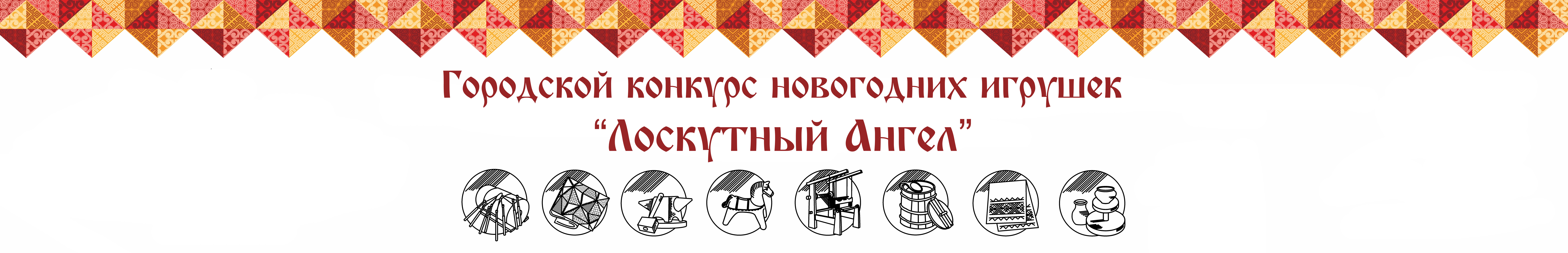 ПОЛОЖЕНИЕо городском конкурсе новогодних игрушек«Лоскутный Ангел»Цель и задачи конкурса:Создание условий для формирования устойчивого интереса к традиционным промыслам Вологодской области (лоскутное шитье). Развитие художественно-эстетического вкуса; развитие фантазии и воображения; популяризация лоскутной техники шитья; выявление и поддержка одаренных детей в области декоративно - прикладного   творчества и создание условий для их самореализации.1. Место проведения:  МАУК «ЦКР г. Вологды» (ЦНХПиР «Резной Палисад», г. Вологда, ул. Засодимского, 5)2. Срок проведения конкурса: С 18 ноября по 13 декабря 2019 года. 3. Организатор конкурса:Муниципальное автономное учреждение культуры «Центр культурного развития города Вологды».4. Условия проведения конкурса: Возрастная категория участников от 5 до 15 лет. Для участия в конкурсе необходимо создать текстильное изделие (новогодняя игрушка) – ЛОСКУТНЫЙ АНГЕЛ. Техника исполнения работ:  лоскутное шитьё, аппликация, вышивка и другие текстильные техники.Допускается использование натуральных тканей и материалов различной фактуры (хлопок, лён, шерсть, атлас, шёлк, кружево). Для декорирования допустимы: бисер, бусины, пуговицы, ленты, вязаные элементы и природные материалы. Не принимаются работы с использованием искусственных и синтетических материалов (поролон, фетр, органза, пенопласт, стразы, пайетки, блёстки).Каждая работа должна иметь этикетку с указанием данных: Ф.И. ребенка, ФИО преподавателя, школа или Д/С, класс/группа и качественно прикреплены к экспонату. Готовая работа  «ЛОСКУТНЫЙ АНГЕЛ» должна быть не более  в высоту и  в длину. Изделие должно иметь аккуратный и законченный вид, отвечать заявленной теме конкурса, иметь крепление для подвеса.5. Определение победителей и награждение:Победители конкурса определяются решением жюри. Работа жюри до 10 декабря 2019 года.Победители награждаются дипломами, участники – свидетельствами об участии, получение наград в ЦНХПиР «Резной Палисад» с 16 до 30 декабря 2019 года.Порядок подачи заявок:Прием работ  на участие  в конкурсе осуществляется с 18 ноября до 06 декабря 2019 года  по адресу: г. Вологда, ул. Засодимского, д. 5, Центр народных художественных промыслов и ремесел «Резной Палисад».Телефоны: 72-04-85 (факс), 72-06-58, 8-953-521-29-68. Для участия в конкурсе необходимо заполнить заявку, согласие на обработку персональных данных (Приложения 1,2) и на использование фотографий своих работ в рекламных целях конкурса, допускают публикацию работ целиком или их фрагментов в СМИ. Возврат работ осуществляется в ЦНХПиР «Резной Палисад»  с 13 по 30 января  2020 года. Организационный сбор  за 1 (одно) изделие – 100 рублей.Приложение 1Карточка посетителя муниципального автономного учреждения культуры«Центр культурного развития г. Вологды»Я, ________________________________________________________, на основании Положения о порядке обработки персональных данных получателей муниципальной услуги муниципального автономного учреждения культуры «Центр культурного развития г. Вологды» даю согласие на обработку моих персональных данных муниципальному автономному учреждению культуры «Центр культурного развития г. Вологды»Дата рождения ___________________________________________________________Адрес проживания _________________________________________________________Место работы/учебы ______________________________________________________Номер телефона ___________________________________________________________Прошу принять меня посетителем МАУК «ЦКР г. Вологды»:конкурс __________________________________________________________________/___________________/			                «___»____________2019г.    (подпись)          (расшифровка)Приложение 2Согласие на обработку персональных данныхв соответствии с Федеральным законом от 27 июля 2006 № 152-ФЗ  «О персональных данных»Организация _____________________________________________________________Ф.И.О руководителя ______________________________________________________	Настоящим даем согласие на обработку персональных данных о: - фамилии, имени, отчестве, номере телефона; - результатах участия в конкурсе; - о размещении фотоматериалов с конкурсной выставки в сети интернет.	Вышеуказанные персональные данные представлены с целью использования в работе по организации, подготовке и проведению конкурса.	С вышеуказанными персональными данными могут быть совершены следующие действия: сбор, систематизация, накопление, автоматизированная обработка, хранение, уточнение (обновление, изменение), утилизация, использование, а также размещение на официальных сайтах учредителей и организаторов конкурса на срок без ограничений.	Я согласен/согласна, что обработка персональных данных может осуществляться как с использованием автоматизированных средств, так и без таковых.Данное согласие действует с момента подачи заявки на участие в конкурсе.___________/___________________/				     «___»____________2019г.(подпись)            (расшифровка) Приложение 3Заявка на участие в городском конкурсе новогодних игрушек«Лоскутный Ангел»___________/___________________/				    «___»____________2019 г.  (подпись)            (расшифровка)№Название работыФамилия и имя ребенкаШкола/ детский садКласс / группаФ.И.О руководителя участника конкурса, номер телефона1.2